Bookkeeping & Tax Preparation Service, Inc.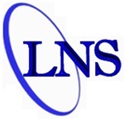 38668 Hwy 228 Sweet Home, OR  97386
(541)367-2877 Fax (541) 367-2905Katrina_Lnsbookkeeping@yahoo.com
In order to assist us in preparing your tax return(s) that result in the largest allowable refund, it is important that you complete all of the questions that apply to you. Information in the bolded blocks is required to begin processing. Initialing pages and signatures should be done after printing.Taxpayer  	SS# 	Date of Birth 	Occupation Spouse		SS# 	Date of Birth 	Occupation Street Address: 	City: 	State: 	Zip: Home Phone: 	Cell:  	Email: List all states in which you have lived or worked during the tax year. Can you be claimed as a dependent 	Are you Blind?	Disabled?	Do you want to contribute $3 to the      on someone else’s tax return:			           Presidential Fund?Taxpayer:	Yes  No 	Yes  No 	Yes  No 	Yes  No Spouse:	Yes  No 	Yes  No 	Yes  No 	Yes  No Government Issued Photo ID#	Type	Issuer	Expiration DateTaxpayer: 		 	Spouse:					Note:  Photo identification for Taxpayer (and Spouse if applicable) will need to be provided to tax professional.Marital Status  On December 31, were you:Single  	Married  	Divorced  	Separated  	Widowed  	Year Spouse Died If your Marital Status is Single, Separated or Widowed, did you pay over half of the cost of keeping up a home in which you and another person (other than a child) lived?	Yes  	No  If you are divorced, legally separated, or married, but did not reside with your spouse the last 6 months of the year, can you provide the IRS with: Divorce Decree  	Separate Maintenance Agreement  	Separation Agreement  Did you receive any non-taxable support/income?Family Support 	Food Stamps  	Housing Assistance  	Childcare Assistance 	Other  Health InsuranceIf you had coverage for any part of the year:  Where was the policy obtained?Employer 	Medicare 	Medicaid 	Marketplace (Exchange) 	Other If you did not have coverage part of the year:  Answer YES if it applies to any member of the household.Was your previous insurance policy cancelled in tax year?	Yes  No Do you have an Exemption from the Marketplace/Exchange?	Yes  NoWas coverage offered by taxpayer’s or spouse’s employer?	Yes  NoAre you a member of a federally-recognized Indian Tribe?	Yes  NoAre you eligible for services through an Indian health care provider?	Yes  NoAre you a member of a health care sharing ministry? 	Yes  No	Did you live in the United States the entire year?	Yes  NoAre you enrolled in TRICARE?	Yes  No	Did you apply for CHIP coverage?	Yes  NoLNS Bookkeeping & Tax Preparation Service, Inc.	Taxpayer Initials		Spouse’s Initials	Taxpayer Name	SSN	Client Tax Organizer – 2Dependent Information (if applicable)Dependent #1	First Name	Last Name (as on SS card)	Social Security Number		$ 		DOB	Relationship to you	Childcare expenses paid	# of months in the homeCan this dependent, (married or unmarried) and not filing a joint return (except to claim a refund), be claimed as your dependent?	Yes  NoDid this dependent live with you in the US for over half the year?	Yes	NoCould another person qualify to claim this dependent?	Yes	NoIf yes, dependent’s relationship to other person:  If the tiebreaker rules apply, would this dependent be treated as your qualifying child?	Yes	NoIf dependent if a full-time college student :	Name of school 	If dependent is disabled, what type of disability? SSI or other disability payments?	Yes	NoLetter from doctor or agency verifying disability?	Yes	No	Can you provide documentation?	Yes	NoIf dependent is not your son or daughter: (a) Where is mother?  (b) Where is father?(c) Do you have a Foster Child Placement letter or court document?	Yes	No(d) Birth/marriage certification verifying relationship?	Yes	NoCan you provide any of the following records/documentation to prove dependent lived with you for more than half the year?School 		Medical 		Letter 		Social Service 			Day Care Dependent #2	First Name	Last Name (as on SS card)	Social Security Number		$ 		DOB	Relationship to you	Childcare expenses paid	# of months in the homeCan this dependent, (married or unmarried) and not filing a joint return (except to claim a refund), be claimed as your dependent?  Yes  NoDid this dependent live with you in the US for over half the year?	Yes	No Could another person qualify to claim this dependent?	Yes	NoIf yes, dependent’s relationship to other person:	If the tiebreaker rules apply, would this dependent be treated as your qualifying child?	Yes	NoIf dependent if a full-time college student :	Name of school If dependent is disabled, what type of disability?	  SSI or other disability payments?	Yes	NoLetter from doctor or agency verifying disability?	Yes	No	Can you provide documentation?	Yes	NoIf dependent is not your son or daughter: (a) Where is MOTHER?  (b) Where is FATHER?(c) Do you have a Foster Child Placement letter or court document?	Yes	No(d) Birth/marriage certification verifying relationship?	Yes	NoCan you provide any of the following records/documentation to prove dependent lived with you for more than half the year?School 	Medical 	Letter 	Social Service	Day CareLNS Bookkeeping & Tax Preparation Service, Inc.	Taxpayer Initials		Spouse’s Initials	Taxpayer Name	SSN	Client Tax Organizer – 3Dependent Information ContinuedDependent #3	First Name	Last Name (as on SS card)	Social Security Number		$ 		DOB	Relationship to you	Childcare expenses paid	# of months in the homeCan this dependent, (married or unmarried) and not filing a joint return (except to claim a refund), be claimed as your dependent?  Yes	NoDid this dependent live with you in the US for over half the year?	Yes	No Could another person qualify to claim this dependent?	Yes	NoIf yes, dependent’s relationship to other person:	If the tiebreaker rules apply, would this dependent be treated as your qualifying child?	Yes	NoIf dependent if a full-time college student :	 Name of school If dependent is disabled, what type of disability? SSI or other disability payments?	Yes	NoLetter from doctor or agency verifying disability?	Yes	No	Can you provide documentation?	Yes	NoIf dependent is not your son or daughter: (a) Where is mother?  (b) Where is father?(c) Do you have a Foster Child Placement letter or court document?	Yes	No(d) Birth/marriage certification verifying relationship?	Yes	NoCan you provide any of the following records/documentation to prove dependent lived with you for more than half the year?School 	Medical 	Letter 	Social Service	Day CareDependent #4	First Name	Last Name (as on SS card)	Social Security Number		$ 		DOB	Relationship to you	Childcare expenses paid	# of months in the homeCan this dependent, (married or unmarried) and not filing a joint return (except to claim a refund), be claimed as your dependent?  Yes	NoDid this dependent live with you in the US for over half the year?	Yes	No Could another person qualify to claim this dependent?	Yes	NoIf yes, dependent’s relationship to other person: If the tiebreaker rules apply, would this dependent be treated as your qualifying child?  Yes	NoIf dependent if a full-time college student :	 Name of schoolIf dependent is disabled, what type of disability?  SSI or other disability payments?	Yes	NoLetter from doctor or agency verifying disability?	Yes	No	Can you provide documentation?	Yes	NoIf dependent is not your son or daughter: (a) Where is MOTHER?  (b) Where is FATHER?(c) Do you have a Foster Child Placement letter or court document?   Yes  No(d) Birth/marriage certification verifying relationship?  Yes  NoCan you provide any of the following records/documentation to prove dependent lived with you for more than half the year?School 	Medical 	Letter 	Social Service 	Day Care LNS Bookkeeping & Tax Preparation Service, Inc.	Taxpayer Initials		Spouse’s Initials	Taxpayer Name	SSN	Client Tax Organizer – 4Childcare Provider InformationIf you paid childcare expenses while you were working or going to school, please complete.Provider #1 Name 	Provider #2 Name Address 	Address  City  State  Zip 	City  State  Zip EIN or SSN 	EIN or SSN Please indicate if sheets attached for additional Providers Income and Deduction InformationIf you or anyone in your home received any of the following, indicate the number of forms received:If you RECEIVED Alimony, how much: $	If you PAID Alimony, how much: $Other income not listed: 	Did you pay any Medical or Dental Expenses?  Yes  NoIf you or your spouse have self-employed income:(a)How long have you owned you business? 	(b)Who maintains the business records? (c)Can you provide documentation to verify your business?	Yes	No (d)Are separate personal and business accounts maintained?	Yes	No(e)Do you have any 1099-MISC to support the income?	Yes	No*Please bring all business income and expenses with this organizer.Earned Income Credit (EIC) Due Diligence InformationWho provided the information on this Interview Form?	Taxpayer 	Spouse 	Power of Attorney Was the Taxpayer a non-resident alien for any part of the year?  Yes	NoWas your main home, and the main home of your spouse (if filing jointly), in the U.S. for more than half the year?  	Yes NoHas your EIC ever been reduced or disallowed?	Yes	No Do you, your spouse or dependent(s) have a Social Security Card with “not valid for employment” printed on it? 	Yes NoLNS Bookkeeping & Tax Preparation Service, Inc.	Taxpayer Initials		Spouse’s Initials	Taxpayer Name	SSN	Client Tax Organizer – 5INCOMEDIVIDEND & INTEREST INCOMEITEMIZED DEDUCTIONSMEDICALCONTRIBUTIONSTAXESEstimated Federal Tax Payments	4/15 	6/15 	9/15 	1/15 Estimated State Tax Payments	4/15  	6/15 	9/15 	1/15 State Balances Due if Paid  LNS Bookkeeping & Tax Preparation Service, Inc.	Taxpayer Initials		Spouse’s Initials	Taxpayer Name	SSN	Client Tax Organizer – 6INTERESTHome Mortgage		2nd Home Mortgage		RV Interest	MISCELLANEOUS DEDUCTIONS: SUBJECT TO 2% LIMITATION OF ADJUSTED GROSS INCOMEDo you own your own business?	 Yes		No		If yes, business income and expenses:  Provide additional sheet with information. Please provide mileage log if claiming mileage on vehicle for business use.Business use of the home?	Yes 	No    If yes, please provide the following information:If this is your first year claiming business use of your home, when did you purchase your home?   What did you pay for your home or its Fair Market Value when you started using it for business? LNS Bookkeeping & Tax Preparation Service, Inc.	Taxpayer Initials		Spouse’s Initials		Client Tax Organizer – 7Please bring with you to your appointment:ID for adults listed on the return.*Copies of all Social Security Cards for everyone who will be listed on the return.*A voided blank check for deposits of refunds to bank account.*Original Copies of W-2’s, 1099’s, 1098’s, any 1095 A, B or C forms.*No copies of Identification, Social Security Cards, or voided check necessary for established clients with said copies on file in our office.Signature(s) and Declaration 	I (we) declare that (we) have provided and reviewed the above information and to the best of my (our) knowledge and belief it is true, correct, and complete. I (we), the undersigned, can provide records of all items listed above.Taxpayer Signature:		Date:	Spouse Signature:    		Date: 	LNS Bookkeeping & Tax Preparation Service, Inc.FormType# of FormsFormType# of FormsW-2Wage Income1099-MISCSelf-EmploymentW-2GGambling Income1099-RIRA/401K Distribution1099-BSale of stocks or bonds1099-SSASS Income1099-DIVDividend Income1098*Mortgage Interest*1099-GUnemployment Income1098-EStudent Loan Interest1099-INTInterest Income1098-T*Tuition Expenses*Total Wages (Bring all W2’s)Pension & Annuity IncomeUnemploymentReimbursement from EmployerCommissions & FeesRent & Royalty IncomeTips & GratuitiesSocial Security (Taxpayer)Alimony ReceivedSocial Security     (Spouse)Bonuses, Prizes, Lottery, Etc.Other Income (Explain)RECEIVED FROMTOTAL AMOUNT     DIVIDEND     INTERESTPrescriptionsMedical Insurance PremiumsPretaxed?Yes  No Glasses Long-Term Care Ins. PremiumsHearing Aids & BatteriesAny Medical ReimbursementLab Fees & X-RaysLodging for Medical CareHospitals(Vision) Doctor BillsMedical Travel (Miles)Dental BillsDoctor BillsCASH DONATIONSCASH DONATIONSNON-CASH DONATIONSNON-CASH DONATIONSName of OrganizationAmountName of OrganizationAmountReal Estate TaxesPersonal Property TaxesProfessional DuesTax Preparation FeesTools & Job SuppliesUnion DuesEmployment FeesJob SearchSafe Deposit BoxUniformsEducational Expenses:TuitionBooks & SuppliesJob Related Away from Home Expenses:Job Related Away from Home Expenses:MealsLodgingTravel ExpenseUtilitiesMileage for workYr/Make of autoTotal square footage of homeSq. footage used exclusively and regularly for businessHome Owners Insurance or Renter’s InsuranceRent Paid for the year (if you don’t own your home)Repairs and Maintenance:Only to area used for business: On the entire house:Utilities (power, water, gas, etc.)Did you move?               Yes     NoHow far?      Bring costs of moveAny casualty losses?      Yes     NoHow much? Bring figuresGet married?                   Yes     NoGet Divorced?    Yes    NoAny new children?          Yes     NoChild’s nameDate of BirthSocial Security NumberAny IRA Contributions?      Yes       NoHow much?   When?            Any Alimony paid?              Yes       NoHow much?   To Whom?     Did you sale your home?   Yes       NoFirst time home buyer repayment?Yes       No